Prifysgol BANGOR University RISK ASSESSMENT 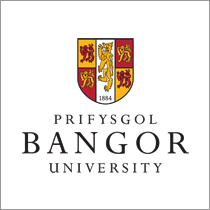 Risk Assessment (RA) TitleRemember to complete Footer detailsWORKING IN A UNIVERSITY OFFICE ENVIRONMENTDate RA Created and/or ReviewedAug 2023Version Number2Summary of Activity RA CoversWorking in an office environment and use of general office equipment. Location(s) RA CoversVariousPerson(s) RA CoversStaff, students, visitors working in office College / ServiceVariousSchool / SectionVariousRA Assessor(s)Health and SafetyContact Details01248 38 3847Actions to be Reviewed ByRelevant College / ServiceNext RA Review DateAnnually and / or if significant changes arise eg following major layout / staff changesRef NoWhat are the 
Hazards?Who/What 
is at Risk?Existing 
ControlsFurther 
ControlsAction 
ByAction
CompleteBuilding – injuries, ill health from inherent risks associated with building Office WorkersAll University buildings and external areas maintained to a suitable standardBuildings cleaned regularlyCampus Services (CS) have a Maintenance Helpdesk which building related faults can be reported to  Services eg water, electrical, fire, lifts maintained by CS appointed contractorsCollege / Service to remind staff about importance of good housekeeping and reporting building related faults to Maintenance HelpdeskDean / Head to ensure Workplace Inspections undertaken and recorded (Dean/Head to participate in some)Dean / Head and / or nominated Rep.Accessibility – distress if access arrangements unsuitable and individual excludedOffice WorkersMost buildings are accessibleAccessible parking available across the estateBuildings fitted with lifts have Refuge Points installed for use in the event the fire alarm is sounding and the person cannot evacuate via stairs and / or the lift breaks down and the person is stuck above the ground floorEvacuation Chairs are available in event lift breaks down – Security staff trained in useCollege / Service to identify person(s) and / or encourage person(s) to declare in confidence if they have accessibility needsMake reasonable adjustments where possible eg ground floor officeDiscuss relevant accessible facilities eg toilet, parking, Refuge Point systemContact Health and Safety if a formal Personal Emergency Evacuation Plan (PEEP) is requiredDean / Head and / or nominated Rep.Welfare – distress, injuries, ill health if working environment uncomfortable Office WorkersSee Building aboveNearly all buildings have welfare provision ie toilets, accessible toilets, kitchen facilities, drinking water, suitable lighting and ventilation, heatingGood housekeeping standards should be implemented Faults ie heating, stuck windows, lighting issues should be reported to CS Maintenance Helpdesk for resolutionOffice hours generally 8.30am – 5.30pm, Mon to Fri when other staff present to assistSee Building aboveContact Occupational Health Practitioner if concern working environment is affecting health and well-beingInclude out of hours procedures in local H&S InductionIf required prepare Safe Operating Procedures for staff performing ‘front line’ activities with increased risk of physical / verbal assault.  Provide support equipment eg panic alarm if requiredDean / Head and / or nominated Rep.Competence – injuries / ill health due to lack of experience when undertaking office tasks / using office equipmentOffice WorkersIn general only basic office equipment used eg phone, computer, laptops, projectors, photocopier, kitchen items Instruction will be given in higher risk tasks eg use of laminator and guillotine, removing paper jams from photocopier Provide each new person with recorded, local H&S Induction. To include instruction in welfare arrangements, risk assessment, office equipment and procedures, items that cannot be used until specific instruction is given, emergency arrangements, out of hours working etc (contact HSS for H&S Induction Checklist)Induction to consider individual’s skills and previous experienceDean / Head and / or nominated Rep.Display Screen Equipment – injuries / ill health due to incorrect use of DSEOffice WorkersSuitable equipment: adjustable monitor, adjustable chair and keyboard providedCollege / Service will provide additional items if identified by DSE Self-Assessment University pays for free eyesight tests and contributes to glasses if needed for DSE workOn-line DSE Training and DSE Self-Assessment available which should be completed by all staffDSE Assessor appointed to receive and action  DSE Self-AssessmentsConfirm DSE Assessor appointed. Appoint if necessary (contact Health and Safety for DSE Assessor Training)Staff to complete DSE Training and Self-Assessment (Health and Safety Website) when:Commencing work in the officeFollowing an office / desk moveIf experience health concerns which could be related to DSE useDean / Head and / or nominated Rep.Children / Young Person –lack of supervision placing person at risk, inexperience of office environment Children / Young PersonNo person may bring their child to the office until specific approval given by Dean/Head Persons then responsible for supervising their child at all times whilst in the buildingWork Experience must be approved by Dean / Head and notified to Human ResourcesImplement appropriate arrangements for Work Experience Placements eg supervision, risk assessment (taking into account age and maturity of child), Induction on arrival (contact Health and Safety for advice)Dean / Head and / or nominated Rep.Manual Handling – injuries when handling and moving office items Office WorkersSome local handling eg stationery boxes University Facilities Team will be asked to move larger items eg desks, cabinetsSuppliers asked to deliver to point of useHeavier / fragile items stored at lower levelsRemind staff they must not struggle to move items and work in pairs if neededPurchase suitable trolley if needed for work ie routine movement of conference / marketing materialsDean / Head and / or nominated Rep.Slips / Trips / Falls – injuries from poor housekeeping eg blocked walkways, spills not clearedOffice WorkersSee Building aboveCables positioned to prevent trip hazardsHousekeeping standards maintained to keep walkways, doors, fire exits clearRubbish placed in central bin hubs Staff expected to clear up after themselvesSee Building aboveElectrical Appliances – injuries or property damage if electrical items not fit for purpose or used incorrectly, exposure to electro- magnetic fields (EMF) created by electrical equipmentOffice WorkersOnly standard portable appliances used eg computers, lap tops, photocopier, phonesPhotocopiers and other large items eg water coolers maintained under contractPortable electric appliances should be PAT Tested at a suitable frequencyHeaters should only be used in exceptional cases if CS cannot resolve heating issuesIf used, electric heaters to be positioned away from combustibles and turned off when not in use or office is unoccupied No risk of exposure to high levels of EMFSchedule and arrange PAT Testing of all department owned portable electrical appliancesPeriodically issue guidance on visual inspections of electrical equipment and safe use of electric heaters (see Health and Safety Website)Ensure staff and students understand any ‘brought in’ electrical items must be PAT Tested before used in a University buildingDean / Head and / or nominated Rep.Emergencies – fire, first aid, delay in responding to an accident / incident due to unfamiliarity with proceduresOffice WorkersSee Accessibility aboveBuilding fitted with fire detection and notification system which is tested, inspected and maintained by a competent contractorFire Action Notices displayed detailing evacuation procedure and Assembly PointFirst Aid signs detailing provision displayed Refuge Points fitted in buildings with lifts for persons unable to evacuate via the stairsNew persons should receive an Induction which includes emergency arrangementsSee Accessibility abovePeriodically check arrangements (eg First Aid Box & Posters, Fire Action Notices) to ensure contents / details up to dateArrange (staff or Security) regular recorded, fire alarm operation checks Arrange twice yearly recorded, fire drills (one announced, one unannounced) Inform persons about Refuge Point systems as neededDean / Head and / or nominated Rep.